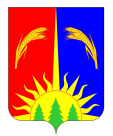 ЗЕМСКОЕ СОБРАНИЕ ЮРЛИНСКОГО МУНИЦИПАЛЬНОГО РАЙОНА ПЕРМСКОГО КРАЯРЕШЕНИЕ19.07.2019	                                                                                                                № 195В соответствии со статьей 31 Федерального закона от 06.10.2003 № 131-ФЗ «Об общих принципах организации местного самоуправления в Российской Федерации», Законом Пермского края от 21.12.2015 № 584-ПК «О порядке назначения и проведения опроса граждан в муниципальных образованиях Пермского края», Уставом муниципального образования «Юрлинский муниципальный район» Земское Собрание Юрлинского муниципального района РЕШАЕТ:1. Утвердить прилагаемый Порядок назначения и проведения опроса граждан на территории Юрлинского муниципального района.2. Направить данное решение в администрацию Юрлинского муниципального района, прокуратуру Юрлинского района.3. Возложить контроль за исполнением настоящего решения на постоянную комиссию по социальным вопросам Земского Собрания Юрлинского муниципального района.4. Настоящее решение вступает в силу со дня его опубликования в информационном бюллетене «Вестник Юрлы».Председатель Земского Собрания Юрлинского муниципального района                                                      А.И. ПикулевГлава Юрлинского муниципального района                                         Т.М. МоисееваУТВЕРЖДЕНрешением Земского СобранияЮрлинского муниципального района от 19.07.2019 № 195ПОРЯДОК НАЗНАЧЕНИЯ И ПРОВЕДЕНИЯ ОПРОСА ГРАЖДАН НА ТЕРРИТОРИИ ЮРЛИНСКОГО МУНИЦИПАЛЬНОГО РАЙОНА1. Общие положения1.1. Настоящий Порядок разработан в соответствии Конституцией Российской Федерации, Федеральным законом от 06.10.2003 № 131 «Об общих принципах организации местного самоуправления в Российской Федерации», федеральными законами и иными нормативными правовыми актами Российской Федерации, Законом Пермского края от 21.12.2015 № 584-ПК «О порядке назначения и проведения опроса граждан в муниципальных образованиях Пермского края», Уставом Юрлинского муниципального района,  определяет процедуру назначения и проведения опроса граждан на территории Юрлинского муниципального района для выявления мнения населения и его учета при принятии решений органами местного самоуправления и должностными лицами местного самоуправления. 1.2. В настоящем Порядке используются следующие основные понятия:        1) опрос граждан – участие населения в осуществлении местного самоуправления на всей территории муниципального образования или на части его территории для выявления мнения населения и его учета при принятии решения органами местного самоуправления и должностными лицами местного самоуправления, а также органами государственной власти;        2) опросный лист – документ, содержащий вопрос (вопросы), выносимый (выносимые) на опрос, и варианты волеизъявления участника опроса;3) пункт проведения опроса – пункт, предназначенный для заполнения участником опроса опросного листа, оборудованный необходимыми для этого средствами и удобный для посещения участниками опроса;4) список участников опроса – документ, содержащий сведения о фамилии, имени, отчестве, годе рождения (в возрасте 18 лет – дополнительно дне и месяце) и адресе места жительства участников опроса. 1.3. Порядок назначения и проведения опроса граждан определяется Уставом муниципального образования «Юрлинский муниципальный район» и настоящим Порядком.1.4. Опрос может проводиться на всей территории Юрлинского муниципального района или на части его территории. 2. Инициатива проведения опроса граждан2.1. Опрос граждан проводится по инициативе:1) Земского Собрания Юрлинского муниципального района или главы Юрлинского муниципального района - по вопросам местного значения;2) органов государственной власти Пермского края - для учета мнения граждан при принятии решений об изменении целевого назначения земель Юрлинского муниципального района для объектов регионального и межрегионального значения.2.2. Инициирование опроса граждан главой Юрлинского муниципального района или органами государственной власти Пермского края осуществляется посредством внесения в Земское Собрание Юрлинского муниципального района письменного обращения.2.3. Письменное обращение главы Юрлинского муниципального района или органов государственной власти Пермского края подлежит обязательному рассмотрению в срок, который не может превышать тридцати календарных дней.2.4. Содержание вопросов, выносимых на опрос граждан, не должно противоречить законодательству Российской Федерации и Пермского края, Уставу муниципального образования «Юрлинский муниципальный район» и иным муниципальным правовым актам Юрлинского муниципального района.2.5. Вопросы, выносимые на опрос граждан, должны быть сформулированы таким образом, чтобы исключалась возможность их множественного толкования, чтобы на них можно было бы дать только однозначный ответ.2.6. Граждане, общественные объединения, органы государственной власти Пермского края вправе обратиться к главе Юрлинского муниципального района, Земскому Собранию Юрлинского муниципального района с предложением о проведении опроса граждан по вопросам местного значения. Предложение о проведении опроса граждан оформляется в письменном виде.3. Принятие решения о назначении опроса граждан3.1. Решение о назначении опроса граждан принимается Земским Собранием Юрлинского муниципального района. В нормативном правовом акте о назначении опроса граждан устанавливаются:1) дата и сроки проведения опроса;2) формулировка вопроса (вопросов), предлагаемого (предлагаемых) при проведении опроса;3) численный и персональный состав комиссии по проведению опроса граждан;4) методика проведения опроса;5) форма опросного листа;6) минимальная численность жителей муниципального образования, участвующих в опросе;7) территория проведения опроса;8) адреса пунктов проведения опроса;9) порядок информирования населения о проведении опроса;10) порядок и условия финансирования мероприятий по проведению опроса граждан.3.2.Жители Юрлинского муниципального района должны быть проинформированы о проведении опроса граждан не менее чем за десять календарных дней до дня его проведения.3.3. Решение о назначении опроса граждан подлежит официальному опубликованию в информационном бюллетене «Вестник Юрлы», а также размещению на официальном сайте Юрлинского муниципального района. 4. Методика проведения опроса граждан4.1. Опрос граждан проводится в форме заполнения опросных листов либо путем проведения открытого голосования.4.2. Заполнение опросных листов осуществляется в пунктах проведения опроса и (или) по месту жительства участников опроса.Открытое голосование проводится на собраниях граждан, которые в зависимости от количества граждан, участвующих в опросе, могут проводиться по населенным пунктам, улицам, домам.4.3. Опрос граждан проводится с соблюдением положений Федерального закона от 27.07.2006 № 152-ФЗ «О персональных данных».4.4. В опросе граждан участвуют жители Юрлинского муниципального района, обладающие избирательным правом, проживающие на территории Юрлинского муниципального района, включенные в список участников опроса. В списке указываются фамилия, имя, отчество, год рождения (в возрасте 18 лет - дополнительно день и месяц) и адрес места жительства участника опроса.В качестве списка участников опроса может быть использован список избирателей.Список участников опроса составляется в двух экземплярах и подписывается председателем и секретарем комиссии.Дополнительное включение в список граждан, имеющих право на участие в опросе, допускается в любое время, в том числе и в день проведения опроса.Список участников опроса составляется не позднее, чем за десять календарных дней до дня проведения опроса.В случае создания нескольких пунктов проведения опроса список участников опроса составляется по каждому пункту.5. Форма опросного листа5.1. Форма опросного листа устанавливается решением Земского Собрания Юрлинского муниципального района о назначении опроса граждан.5.2. При вынесении на опрос граждан нескольких вопросов опросные листы составляются раздельно по каждому вопросу.6. Организация подготовки и проведения опроса граждан6.1. В целях организации проведения опроса граждан Земским Собранием Юрлинского муниципального района формируется комиссия по проведению опроса граждан. Численный состав комиссии устанавливается в зависимости от территории проведения опроса граждан и формы его проведения. Персональный состав комиссии формируется на основе предложений инициаторов проведения опроса граждан.6.2. Полномочия комиссии:1) организует оповещение граждан о вопросе (вопросах), предлагаемом (предлагаемых) для проведения опроса граждан, месте, дате (сроках), виде проведения опроса граждан;2) организует и обеспечивает проведение опроса граждан;3) обеспечивает изготовление списков участников опроса и опросных листов;4) устанавливает результаты опроса путем обработки данных, содержащихся в заполненных участниками опроса опросных листах, в срок, не превышающий пяти календарных дней со дня окончания срока проведения опроса граждан;5) после анализа данных, в течение 3 дней, составляет и подписывает протокол о результатах опроса граждан, в котором указываются следующие данные:а) общее число граждан, имеющих право на участие в опросе;б) число граждан, принявших участие в опросе;в) число записей в опросном списке, оказавшихся недействительными; число опросных листов, признанных недействительными;г) количество голосов, поданных за вопрос, вынесенный на опрос;д) количество голосов, поданных против вопроса, вынесенного на опрос;е) одно из следующих решений:- признание опроса состоявшимся;- признание опроса не состоявшимся;ж) результаты опроса (вопрос считается одобренным, если за него проголосовало более половины участников опроса, принявших участие в голосовании).Протокол о результатах опроса составляется в двух экземплярах. Если опрос проводился по нескольким вопросам, то подсчет голосов и составление протокола по каждому вопросу производится отдельно.6) направляет результаты опроса и протокол о результатах опроса в Земское Собрание Юрлинского муниципального района и инициатору проведения опроса в срок, не превышающий десяти календарных дней со дня окончания срока проведения опроса граждан.6.3. Комиссия признает опрос граждан состоявшимся только в случае, если число жителей, принявших участие в опросе, равно или превышает минимальную численность жителей, указанную в решении о проведении опроса.В случае признания опроса граждан несостоявшимся Земским Собранием Юрлинского муниципального района по согласованию с инициатором опроса может быть назначен повторный опрос по тому же вопросу (тем же вопросам) в порядке, установленном настоящим Порядком.6.4. Полномочия комиссии прекращаются после передачи результатов опроса в Земское Собрание Юрлинского муниципального района.7. Результаты опроса граждан7.1. Мнение населения, выявленное в ходе опроса граждан, носит рекомендательный характер.7.2. Результаты опроса граждан учитываются при принятии решений органами местного самоуправления Юрлинского муниципального округа, должностными лицами местного самоуправления Юрлинского муниципального округа, органами государственной власти Пермского края.8. Информирование населения муниципального образования о результатах опроса гражданСведения о результатах опроса граждан подлежат официальному опубликованию (обнародованию) в порядке, установленном для официального опубликования (обнародования) муниципальных правовых актов Юрлинского муниципального района, размещаются на официальном сайте Юрлинского муниципального района в информационно-телекоммуникационной сети «Интернет» в течение десяти дней со дня их поступления в Земское Собрание Юрлинского муниципального района.9. Финансирование мероприятий, связанных с подготовкой и проведением опроса гражданФинансирование мероприятий, связанных с подготовкой и проведением опроса граждан, осуществляется:1) за счет средств местного бюджета - при проведении опроса по инициативе органов местного значения;         2) за счет средств краевого бюджета - при проведении опроса по инициативе органов государственной власти Пермского краяОб утверждении Порядка назначения и проведения опроса граждан на территории Юрлинского муниципального района